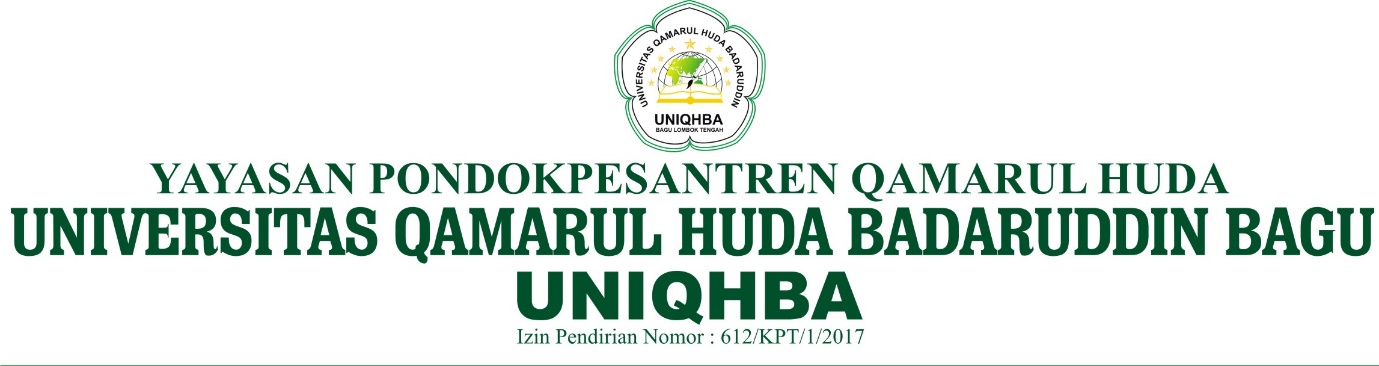 KRS (KARTU RENCANA STUDI)TAHUN AJARAN 2020/2021SEMESTER GENAPPROGRAM STUDI – S2 ADMINISTRASI KESEHATANNIM			: Nama Mahasiswa	: Angkatan 		: II-ASemester 		: NOKODENAMA MATA KULIAHTEORIPRAKTEKPRAKTIKUMJUMLAH SKS1ADK0201Manajemen Strategik Kesehatan30032ADK306Evidence-based Kesehatan Masyarakat20023ADK307Evidence-based Fasilitas Pelayanan Kesehatan2002TOTALTOTALTOTAL7007MengetahuiKetua Program Studi,H. Sastrawan, SKM., MHA., Ph.D.Disetujui Pembimbing Akademik,Dr. Saimi, SKM., M.Kes.Bagu,             2021Mahasiswa,    (        Nama Mahasiswa        )